GREEN RFP SUBMISSION FORMPlease describe your climate action, sustainability, and/or energy initiative and attach supporting documentation. Our sustainability initiative focuses on the further restoration of Stadium Woods, an old growthforest located on Virginia Tech's campus. We would like to fund a one time project to installmultiple barriers to reduce traffic through non-marked areas. It is used as a classroom, a trainingarea for the Corps of Cadets, and a place of outdoor enjoyment by many. Old growth forests arealso important for the ecosystem services they provide, including their high ability to sequestercarbon. With the implementation of our proposal, Stadium Woods will be restored to its beststate and therefore will be able to offer the beneficial ecosystem services that old growth forests do.1. Install multiple barriersa. We propose the installation of guard barriers along the boundary of the woods thatmeets Center St. The goal of the barriers is to keep heavy traffic that comesalong with Center St. tailgates during football season.https://roanoke.com/news/local/outside-virginia-techs-lane-stadium-another-turf-battle-continues/article_91205ef2-2873-11ec-a817-6b337f0783a4.htmlHow does this initiative help to achieve the goals of the Virginia Tech 2020 Climate Action Commitment Resolution and Sustainability Plan? Goal 6 of the 2020 Climate Action Commitment Resolution and Sustainability Plan: “Agricultural, forestry and land use operations go carbon neutral by 2030”One potential pathway under this goal is to “manage Virginia Tech trees, forests and woodlands to increase carbon sequestration and provide additional environmental benefits”. The restoration of Stadium Woods would improve its ability to sequester carbon from the atmosphere, and provide additional environmental benefits such as increased biodiversity, wildlife habitat, and water and air purification.  AAttachment # 2What is the cost of your proposal? Please describe in adequate detail the basis for your cost estimate. Install 1,700 feet of 2 rail wooden guardrail ($40/linear foot) = $68,00015% contingency = $10,200Total Cost = $78,200   Will your proposal produce cost savings for the university?  If so, how much?  Please describe in adequate detail the basis for your savings estimate.This proposal will not produce monetary savings for the university.Is this funding request for a one-time need or an ongoing need (please mark one)?One-Time __X__				Ongoing _____Is funding available for this request from another source? If yes, describe the funding (source, amount, etc.).N/ASupporting Documents:Forest Management Plan: Virginia Tech Stadium WoodsWritten by: Frank J. Daig, Jr., Ian T. Foley, Ryan M. MullaneyDate: 05/03/2013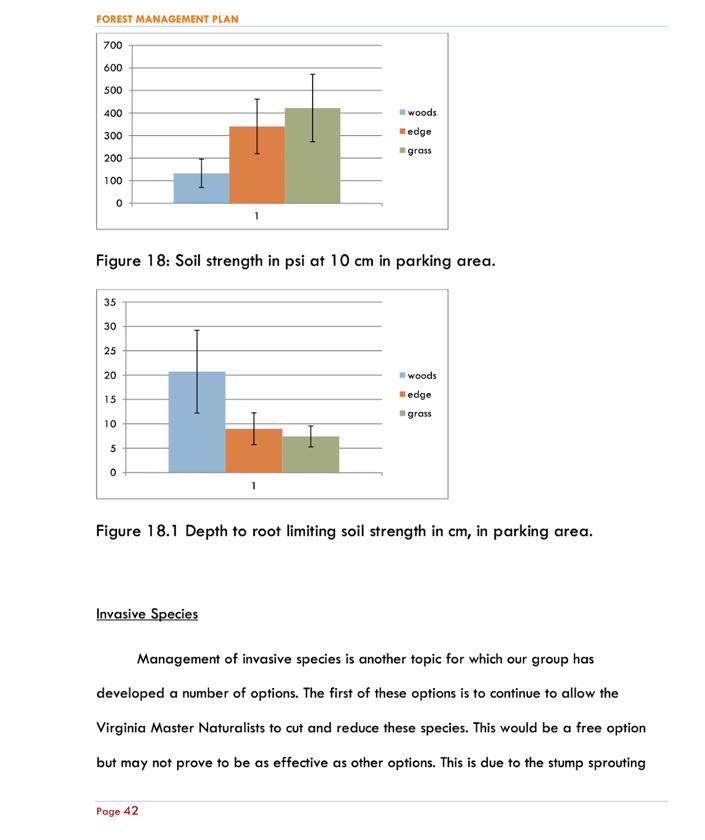 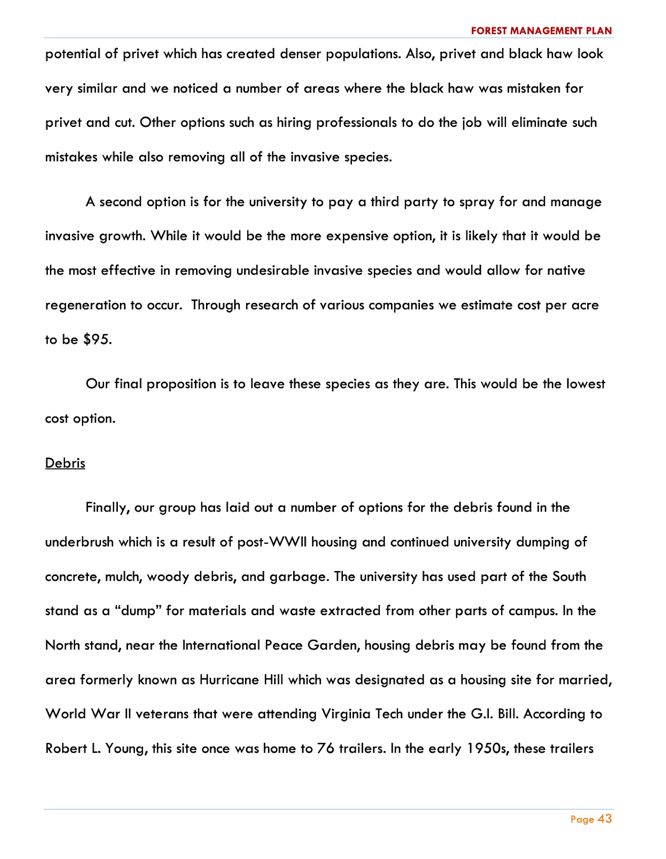 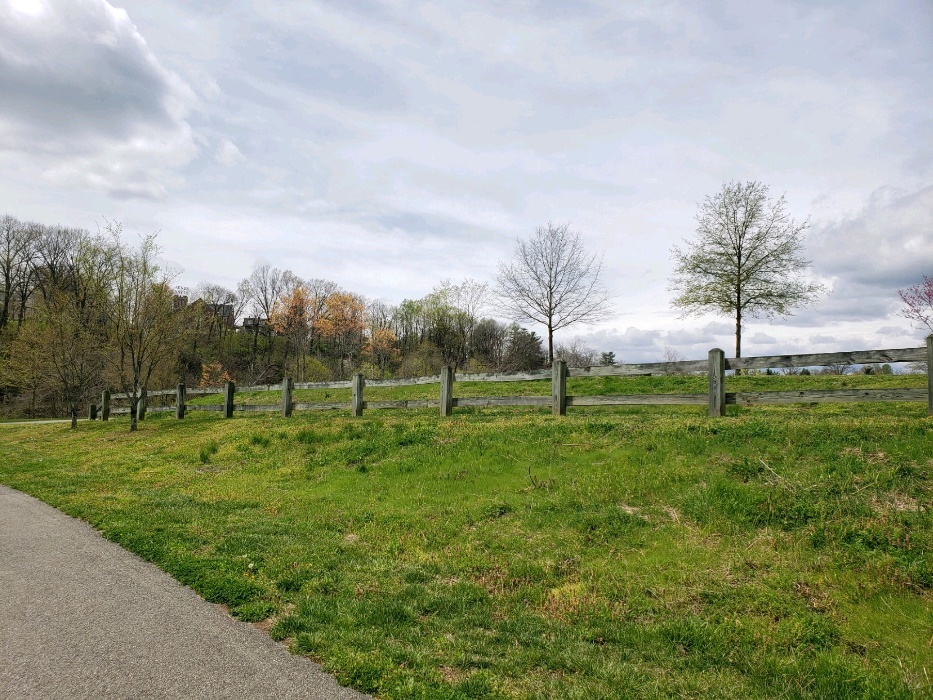 Proposed Guardrail design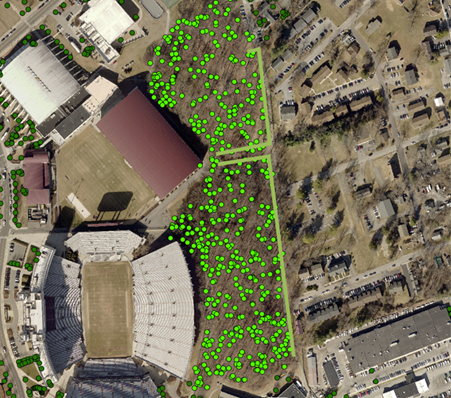 Proposed fencing layoutPart I- General Information:Part I- General Information:Part I- General Information:Part I- General Information:Name of Student OrganizationUAP 3354- Environmental Policy and PlanningUAP 3354- Environmental Policy and PlanningContact/Responsible PersonLindsay Bomgardner, Emma Pausley, Mary ShellyLindsay Bomgardner, Emma Pausley, Mary ShellyContact Office Held/TitleContact Email AddressLindsayb01@vt.edu emmapausley@vt.edu maryhudsons@vt.edu Lindsayb01@vt.edu emmapausley@vt.edu maryhudsons@vt.edu Contact Telephone Number5188591831 5188591831 Part II- Project Cost InformationPart II- Project Cost InformationPart II- Project Cost InformationPart II- Project Cost InformationEstimated Cost of this ProposalEstimated Cost of this Proposal$78,200See III.C. belowEstimated Savings -Estimated Savings -See III.D. belowNet Cost of this Proposal =Net Cost of this Proposal =78,200$92,000 actually approved*Part III- Supporting InformationPart III- Supporting InformationPart III- Supporting InformationPart III- Supporting InformationGREEN RFP SUBMISSION FORM (Continued)GREEN RFP SUBMISSION FORM (Continued)GREEN RFP SUBMISSION FORM (Continued)Part IV- Requestors/ReviewersPart IV- Requestors/ReviewersPart IV- Requestors/ReviewersEmma Pausley, Lindsay Bomgardner, Mary ShellyPrepared By (Name of Contact for Student Organization)Date: 11/17/21Jamie KingReviewed By (Name of Appropriate University Official)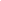 Nathan KingReviewed By (Name of Office of Climate Action, Sustainability, and Energy Representative)                                                                                                                                  12/7/21Date12/3/21Date